INDIAN SCHOOL AL WADI AL KABIR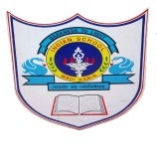 DEPARTMENT OF COMPUTER SCIENCEACADEMIC YEAR: 2017-2018: CLASS : XISUBJECT: COMPUTER SCIENCESYLLABUS PLAN – (APRIL 2017 – MAY 2017)MonthNo. of working days/periodsWeekWeekNo. of periodsTopicQ.B./work sheetActivitiesMonthNo. of working days/periodsFromToNo. of periodsTopicQ.B./work sheetActivitiesApril 20174 Days17th April 201720th April 20177Computer Overview – Software Concepts – OS Concepts – Data RepresentationWorksheetApril 20175 Days23rd April 201730th April 201711I/O and Memory Concepts - Getting Started With C++ - Data Handling – Operators & ExpressionsWorksheetLab SessionMay 20174 Days1st May 20174th May 20177Flow of Control – Selection & Conditional StatementWorksheetLab SessionMay 20175 Days7th May 201711th May 20179More on Flow of ControlMay 20175 Days14th May 201718th May 20179Unit Test – 1 PreparationMay 20176 Days21st May 201728th May 201711Arrays – One Dimensional WorksheetSummer Holiday Worksheet on ArraysTotal29 Days54